            В целях приведения в соответствие с Федеральным законом от 21.12.2001 №178-ФЗ «О приватизации государственного и муниципального имущества» Порядка принятия решений об условиях приватизации муниципального имущества Чадукасинского сельского поселения Красноармейского района Чувашской Республики, утвержденного решением Собрания депутатов Чадукасинского сельского поселения Красноармейского района Чувашской Республики от  26.04.2018 №С-29/3 Собрание депутатов Чадукасинского сельского поселения Красноармейского района Чувашской Республики решило:Внести в Порядок принятия решений об условиях приватизации муниципального имущества Чадукасинского сельского поселения Красноармейского района Чувашской Республики, утвержденный решением Собрания депутатов Чадукасинского сельского поселения Красноармейского района Чувашской Республики №С-29/3, следующие изменения:Дополнить раздел 8 Порядка принятия решений об условиях приватизации муниципального имущества Чадукасинского сельского поселения Красноармейского района Чувашской Республики 8.3 следующего содержания:«8.3. Цена муниципального имущества, установленная по результатам проведения аукциона, не может быть оспорена отдельно от результатов аукциона.».Настоящее решение вступает в силу после его официального опубликования в периодическом печатном издании Чадукасинского сельского поселения Красноармейского района Чувашской Республики «Чадукасинский вестник».Глава Чадукасинского Сельского поселенияКрасноармейского района                                                                       Г.В Михайлов.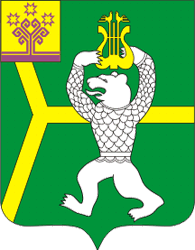 